Mobile Development: Plan for week 11	week 10 - week 13Goal for this weekYou should have knowledge about more advanced elements of androidPreparation before Tuesday 15th MarchGet an overview about the topics belowContentprovider:About contentproviderhttp://developer.android.com/reference/android/content/ContentProvider.html http://docs.xamarin.com/guides/android/platform_features/intro_to_content_providers/ http://stackoverflow.com/questions/5386509/insert-data-into-content-provider-then-display-it-in-a-listviewHow to make your own contentprovider
Tutorialshttp://about-android.blogspot.com/2010/04/content-provider-example-1.html http://www.vogella.de/articles/AndroidSQLite/article.html#todo_contentprovider
Kode: Source Code of Examples
- de.vogella.android.contentprovider  
- de.vogella.android.sqlite.firsthttp://thinkandroid.wordpress.com/2010/01/13/writing-your-own-contentprovider/Try also to seach google on "DiaryContentProvider.java + SQLiteOpenHelper.java"Services and Notification Example on Service: Android_ServiceDemo.zipFrom TheNewBoston about notification.189 - Notifiying Status Bar190 - Setting up a Notification191 - Notification Manager MethodsI relation the folowing might also be relevant: 
Broadcast reciever: http://www.youtube.com/watch?v=qSk0yUlhjnc
 About Fragmentshttp://developer.android.com/guide/components/fragments.htmlhttps://developer.android.com/training/basics/fragments/creating.html
Use of simple grafic – Tutorialshttp://www.tutorialforandroid.com/2009/06/drawing-with-canvas-in-android.htmlhttps://developer.android.com/training/graphics/opengl/index.html TheNewBoston: 168 - Introduction to OpenGL ESGetting your app on google play marked - WEEK 13 ??????From TheNewBoston - about google play - app on marked.145 - Exporting apk and signing keystore146 - Obtaining Key for a specific Project199 - Putting an App on the Market200 - Updating Applicationhttps://romannurik.github.io/AndroidAssetStudio/ to make iconsTeachers plan for Tuesday 15th March (9:00-12:00)Follow up on the weeks of study (adjusting plan for week together)
Discussion about the subject for this week
Working on app (se below)
Preparation before Friday 18th MarchMake some experiments with one or more of the subject for this week 
Teachers plan for Friday 18th March – 8:30-10:00Follow up on the weeks of study (adjusting plan for week together)Working on app (se below)
Fra tidligere undervisning - om Contentprovider, SQLite og grafik
 29:30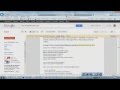 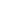 Mob12F Mobile uge11 part2 - Android48:23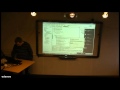 Mob12F Mobile uge11 part3 - Android